	Утверждено на педсовете № 1	от 04.09.2014 г.	заведующий МБДОУ 	«Детский сад № 41 	«Василинка»	____________ Е.М.АнтоноваГодовой план работы Муниципального бюджетного дошкольного образовательного учреждения общеразвивающего вида 
«Детский сад № . Йошкар – Олы «Василинка»на 2014 – 2015 учебный год2014 г.СТРУКТУРА ГОДОВОГО ПЛАНААНАЛИЗ РЕЗУЛЬТАТОВ ДЕЯТЕЛЬНОСТИ ДЕТСКОГО САДАЗА 2013 – 2014 УЧЕБНЫЙ ГОДАнализ работы по приоритетному направлению  В детском саду работает 6 возрастных групп, общая численность детей составляет  155  человека. Приоритетные направления деятельности нашего учреждения – физкультурно – оздоровительное. В ДОУ ведется систематическая планомерная работа по физическому развитию воспитанников,  используются различные средства физического воспитания в комплексе: рациональный режим, питание, закаливание (в повседневной жизни; специальные меры закаливания); движение (утренняя гимнастика, физкультурные занятия, досуги и праздники для детей, индивидуальная работа, физкультминутки, подвижные игры и игровые упражнения на улице, ежедневные прогулки); пальчиковая и дыхательная гимнастики, артикуляционная и зрительная гимнастики, консультации для родителей и педагогов. Во многих группах обновлены уголки физической культуры, где расположено различное традиционное и нетрадиционное физкультурное оборудование. Оборудование спортивного зала пополнилось новыми мячами, погремушками, гантелями, фитдолами  и т.д.Работа  по физическому воспитанию планировалась с учетом физической подготовленности детей. Воспитатели использовали разнообразные варианты проведения НОД по физическому развитию: НОД – тренировка, тематические, эстафеты, соревнования. Большое внимание уделялось  формированию двигательной активности детей на физкультурных занятиях в зимний период (ходьбе на лыжах).Учитывая, что продуманная организация свободного времени ребенка имеет большое значение для его интеллектуального, нравственного, эстетического и физического развития, закрепления навыков и умений, полученных на НОД, развития творчества, большое внимание уделяется досуговой деятельности через организацию спортивных праздников и развлечений.В прошедшем году были организованы спортивные праздники и досуги с привлечением педагогов и участием родителей воспитанников: «Мама, папа, я – спортивная семья», «День Победы», «Папа может все что угодно», «Здравствуй лето», В процессе подготовки к спортивным праздникам  большое внимание уделялось  созданию соответствующей предметной среды. Родители воспитанников принимали активное участие в подготовке к спортивным мероприятиям, с большим удовольствием и азартом являлись зрителями  и участниками данных мероприятий. Организация совместных с родителями спортивных праздников помогает повысить интерес к спорту и делают более гармоничными отношения родителей и детей.   В процессе проведенной работы дети стали более организованы, с огромным желанием и интересом занимаются и принимают участие в спортивных мероприятиях. Проведенная работа помогла раскрепоститься детям, имеющим проблемы в общении со взрослыми и сверстниками. Дети, посещающие детский сад, в основном имеют вторую группу здоровья. Таблица 1Заболеваемость за 2011 – 2012 у.г. – 1,3, за 2012 -  2013 у.г. – 1,1, за 2013 – 2014 у.г. – 1,2Адаптация к условиям детского сада  у детей 2-3 лет прошла легче и безболезненнее по сравнению с предыдущим годом  (таб.2)Таблица 2В группах был создан благоприятный психологический климат. Детей принимали приветливые, эмоциональные, доброжелательные воспитатели, которые являлись непосредственными участниками всех режимных моментов. Дети в период адаптации были освобождены от специально организованной деятельности. Основой познавательной, творческой деятельности ребенка явилась в этот период игра.  Обучение новому материалу велось индивидуально или по подгруппам. Воспитатели работали в тесном сотрудничестве с медицинской сестрой и педагогом – психологом. Педагог – психолог наблюдал и корректировал воспитательно-образовательный процесс. Таким образом, работа  педагогов  в 2013-2014 учебном году будет направлена на повышение психологической компетентности родителей в вопросах воспитания и обучения детей через консультации, беседы, открытые занятия, семинары – практикумы, тренинги для улучшения психофизической подготовленности детей к детскому саду.Результаты выполнения программы по всем направлениямВ 2013-2014 учебном году педагогический коллектив МДОУ «Детский сад № . Йошкар – Олы «Василинка» работал по Программе воспитания и обучения в детском саду под редакцией М.А. Васильевой, В.В. Гербовой, Т.С. Комаровой. На учебный год были намечены задачи:1. Развивать и внедрять разнообразные формы и методы работы с детьми в вопросах сохранения и укрепления здоровья  через реализацию здоровьесберегающих технологий.2. Продолжать работу по развитию познавательной деятельности детей посредством применения информационно-коммуникативных технологий.3. Совершенствовать формы работы с детьми по формированию и развитию  сюжетно-ролевой игры, как средства формирования  коммуникативных навыков  дошкольников.Для решения  этих задач были намечены и проведены пять педагогических советов:Первый – традиционный.Второй – посвященный приоритетной проблеме формирования здорового образа жизни у детей «Повышение качества предоставления образовательной услуги через обеспечение здоровьеформирующего пространства и безопасности воспитанников»Третий – посвященный вопросам игры как основному виду деятельности детей «Использование информационно-коммуникативных технологий в воспитательно – образовательном процессе»Четвертый – посвященный  развитию изобразительных навыков дошкольников «Развитие коммуникативных   способностей у дошкольников   через сюжетно-ролевую игру»Пятый – итоговыйНа каждом педагогическом совете были приняты решения к выполнению намеченных задач.Реализации задач годового плана способствовали 2 семинара,  8 консультаций, 7 смотров – конкурсов, 9  открытых просмотров.По результатам образовательной деятельности детский сад является стабильно работающим дошкольным образовательным учреждением. Подтверждением тому явились данные анализ выполнения воспитанниками основных разделов программы (табл. 3).  Таблица 3Как видно из таблицы наблюдается положительная динамика в усвоении программы: программа воспитания и обучения в детском саду выполнена на 81 %. Анализ работы педагогического коллектива по развитию речи показал, что в процессе регулярного проведения фронтальных и индивидуальных занятий, использования игрового материала для закрепления полученных знаний, расширяются знания детей об окружающем. Для оказания помощи детям с нарушениями речи в детском саду функционирует логопункт.  В 2013-2014 у.г. из 13 детей, занимающихся в условиях логопункта, 12 детей выпущено с нормой, 1 ребенок – со значительным улучшением.  В целом уровень речевого развития детей стабилен. Для достижения положительной динамики в данном вопросе необходимо обращать особое внимание на развитие связной речи детей, обогащение их речи выразительными средствами. Хочется отметить работу учителя – логопеда Волковой Т.В. Речь детей значительно улучшилась, по сравнению с теми годами, когда у нас не было логопеда. Также это нам позволяет не переводить детей с ОНР в логопедические группы компенсирующих детских садов, а своими сила справляться с поставленными задачами (естественно, если это возможно). Два ребенка переведены в ДОУ компенсирующего вида: один ребенок с диагнозом ЗПР, 1 ребенок с диагнозом ОНР.На занятиях изобразительной деятельности наряду с традиционными художественными техниками использовались и нетрадиционные, являющиеся эффективным средством развития детского изобразительного творчества. На протяжении всего учебного года оформлялись выставки детских работ. Дети детского сада неоднократно являлись участниками конкурсов детского рисунка (таб.4)Таблица 4 Участие воспитанников ДОУ в конкурсахРазвитию творчества, мастерства, фантазии, художественного вкуса дошкольников и их родителей способствовали смотры - конкурсы, проводимые в условиях ДОУ. Во всех возрастных группах (кроме выпускных) в конце учебного года прошли отчетные занятия, на которых дети продемонстрировали умения и навыки,  приобретенные на занятиях. Такая форма работы помогает родителям оценить работу детского сада, увидеть и оценить достижения детей; способствует установлению более тесного контакта с родителями воспитанников.Уровень развития изобразительной деятельности дошкольников стабилен. В основном нод проходит в традиционной форме. Детские работы используются для оформления интерьера групповых комнат, постоянно действует выставка рисунков в холле детского сада.Положительной динамике  по физическому воспитанию дошкольников способствовало:Систематически проводимые организованные формы работы с детьми: утренняя гимнастика, физкультурные занятия в зале и на улице, спортивные праздники и досугиКонтакт в работе с родителями воспитанниковРост уровня трудовой деятельности дошкольников связан с необходимостью детей помогать воспитателям в группах и на участках детского сада.Экологические знания дети нашего детского сада получают, в основном, на специально организованных  занятиях, во время прогулок, экскурсий, чтения книг, работы на огороде, проведении опытов. Необходимо обратить внимание на   экологическое воспитание дошкольников в разных видах детской деятельности: посредством музыки, занятий изобразительной деятельностью. Качество воспитательно-образовательного процесса оценивалось родителями в ходе анкетирования, проводимого в мае 2014 года. Опрос родителей по оцениванию деятельности детского сада свидетельствует о том, что 90 % опрошенных родителей дают положительную оценку работе педагогов и детского сада в целом.Анализ уровня готовности детей подготовительной группык обучению в школеПедагоги уделяли большое внимание подготовке детей к школе. В начале учебного года было организовано родительское собрание с участием учителя начальных классов гимназии № 4 им. А.С.Пушкина Плотникова Галина Евгеньевна.  Эта встреча помогла настроить родителей на интенсивную работу в течение учебного года. Внутренняя позиция школьника сформирована у 96% выпускников.Уровень готовности детей к школьному обучению составляет 96 % . Воспитанники подготовительной группы нашего учреждения при поступлении в школы г. Йошкар – Олы показывают хорошие результаты. Анализ успеваемости выпускников нашего учреждения, поступивших в школу, проводится на основе сведений, которые получают воспитатели в основном со слов родителей и педагогов гимназии № 4 и лицея № 14 (табл.5)Работа с родителямиВ 2013-2014 учебном году работе с семьей уделялось достаточно внимания. В целом,  для основного контингента родителей характерны: уровень жизни и доходов выше среднего, у родителей высокие требования к образовательному процессу.Педагогический коллектив старался строить работу в тесном контакте с семьей. Родители являлись активными участниками смотров – конкурсов ДОУ; посещали групповые консультации, родительские собрания, открытые занятия, музыкальные праздники и спортивные досуги, являлись активными участниками в общественной жизни детского сада. Вниманию родителей  были предложены буклеты с психолого-педагогическими советами. В группах воспитатели оформляли и систематически обновляли папки – раскладушки. О двигательной активности детей в течение дня родители могли получить информацию от воспитателей.Педагоги детского сада, находясь в поиске форм и методов работы с родителями, позволяющих учесть их актуальные потребности и способствующие формированию активной родительской позиции, пришли к выводу о необходимости выпуска ежеквартального издания газеты о жизни детского сада, на страницах которого будут печататься консультации специалистов; рекомендации шеф – повара по приготовлению вкусных и полезных блюд для детей; информация об успехах и заслугах сотрудников ДОУ. Для удовлетворения потребности родителей в общении и обмене собственным опытом целесообразно организовать работу «Родительского всеобуча».Работа с социумомДОУ работает в тесном контакте с учреждениями культуры и искусства РМЭ:  проведены кукольные представления, музыкальные конкурсы, праздники на свежем воздухе. Был утвержден план работы по организации преемственных связей со школой. Для более тесного сотрудничества используем разные формы взаимодействия: посещение воспитанниками школьных праздников, выступление учителей школы на  родительских собраниях ДОУ. Экскурсии в школу, школьную библиотеку дают возможность детям лучше узнать жизнь школы  и усилить интерес к ней. Совместные мероприятия помогают лучше узнать учителям будущих первоклассников. Уже много лет наш детский сад тесно сотрудничает с выставочным залом «Радуга», где дети ходят на занятия и получают интересную и полезную информацию об искусстве.Административно – хозяйственная работаПриобретены игрушки и пособия для развития игровой и учебной деятельности, канцтовары для реализации образовательных целей, изготовлено нестандартное физкультурное оборудование для реализации оздоровительных задач. С целью благоустройства игровых площадок были сооружены новые постройки.Приобретена мебель в двух возрастных группах для игр детей.В методическом кабинете оформлена приобретены демонстрационный материал, методическая литература, составлено перспективное планирование воспитательно-образовательной работы с детьми всех возрастных групп.Намеченные  проблемыАнализ выполнения годового плана показал правильность выбранных педагогическим коллективом приоритетов. На фоне достигнутых успехов в системе воспитательной работы детского сада, нами были выявлены следующие проблемы и противоречия:1. Позитивные изменения, отвечающие интересам детей, их воспитанию и личностному развитию, происходят лишь там, где педагогические коллективы объединяют свои профессиональные усилия с усилиями родительской общественности, помогают семьям в их культурном и духовном развитии, содействуют укреплению взаимопонимания родителей и детей. Необходимо совершенствование форм психолого-педагогического просвещения родителей через:организацию индивидуального просвещения родителейсовместные беседы–поиски по проблемам ребенкаподбор литературы, организация консультаций со специалистамисоставление памятокоформление устных журналоввыпуск ежеквартальной газетысовместное планирование действий по решению конкретных трудностей ребенкапродолжать работу психологической студии «Школы родительского мастерства»2. Экологическое воспитание дошкольников осуществляется, в основном, посредством  занятий, игр экологической направленности, наблюдений, экскурсий. Но не следует забывать, что существует еще очень много разных видов деятельности, которые помогают формировать экологические знания и которые являются обязательным компонентом формирования экологической культуры дошкольников. Это - изобразительная, музыкальная, театральная деятельность; решение социально-моральных задач, проблемных вопросов; чтение художественной литературы, ознакомление с народными природоведческими традициями, то есть с опытом сохранения, приумножения и использования природных богатств, который передавал из поколения в поколение народ. Это освещение в народном творчестве: загадках, пословицах, поговорках, легендах, играх.2. ПОСТАНОВКА ЦЕЛИ И ЗАДАЧ НА 2014-2015 УЧЕБНЫЙ ГОДОсновные направления ДОУ: Физкультурно – оздоровительное развитие воспитанников.Художественной – эстетическое развитие воспитанников.Цель: Создание оптимальных условий для обеспечения качественного образования и развития воспитанников в соответствии с ФГОС ДО на основе личностно ориентированного взаимодействия детей и взрослых.Задачи:1. Развивать навыки сохранения и укрепления физического здоровья детей посредством комплексного проведения закаливающих процедур в ДОУ.2. Продолжать работу с детьми по обогащению сенсорного опыта в процессе активного взаимодействия со взрослыми и свертниками.Совершенствовать познавательную активность детей через проектный метод образовательной деятельности, поддерживать проявления самостоятельности  познании окружающего мира с использование ИКТ.3. СИСТЕМА МЕРОПРИЯТИЙ ПО РЕАЛИЗАЦИИ ЦЕЛЕЙ И ЗАДАЧ3.1 Программно-методическое обеспечение воспитательно-образовательного процессаПедагогические советыКонсультацииСеминары. Семинары – практикумыОткрытые просмотры1.6   Смотры, конкурсыОрганизация методических выставокКОНТРОЛЬ И РУКОВОДСТВО4.1 Фронтальный контроль 4.2 Тематический контрольЦель: выявление уровня и системы работы дошкольного учреждения по задачам, намеченным в годовом плане4.3 Оперативный контроль 5. ОРГАНИЗАЦИОННО-УПРАВЛЕНЧЕСКАЯ РАБОТА5.1 Инструктивно-методические совещания по ознакомлениюс нормативно-правовыми документами Производственные совещанияВЗАИМОДЕЙСТВИЕ С СЕМЬЁЙ6.1 Родительские собранияОбщиеГрупповые(2 младшая группа)(старшие и подготовительная группы)6.2 Консультации6.3 Дни открытых дверей7. АДМИНИСТРАТИВНО-ХОЗЯЙСТВЕННАЯ ДЕЯТЕЛЬНОСТЬ7. 1 Создание предметно-развивающей среды7. 2 Приобретение инвентаря, пособий, оргтехники7. 3 График административно-хозяйственного контроля(обслуживающий персонал, административная группа)7. 4 Проведение ремонтных работ8. ПРИЛОЖЕНИЯ К ГОДОВОМУ ПЛАНУ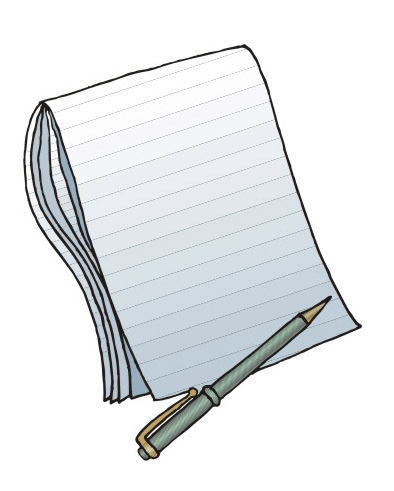 8.1 План летне-оздоровительной работыЦель:Сохранение и укрепление  физического и психического здоровья детей с учетом их индивидуальных особенностейЗадачи:Создать условия, обеспечивающие охрану жизни и укрепление здоровья детей, предупреждение заболеваемости и травматизма.Реализовать систему мероприятий, направленных на оздоровление и физическое воспитание детей, развитие самостоятельности, инициативности, любознательности и познавательной активности.Проводить осуществление педагогического и санитарного просвещения родителей по вопросам воспитания и оздоровления детей в летний период.Система мероприятий по реализации задачКонсультации для педагоговКонтроль и руководствоОрганизационно – управленческая работаИнструктивно – методические совещания Производственные совещанияВзаимодействие с семьейРодительские собранияКонсультацииАдминистративно – хозяйственная деятельностьСоздание предметно – развивающей средыПриобретение инвентаряГрафик административно – хозяйственного контроляПроведение ремонтных работОснащение методического кабинетаФормы оздоровительных мероприятий в летний периодПлан лечебно-оздоровительной работы8.3 Планы работы специалистов 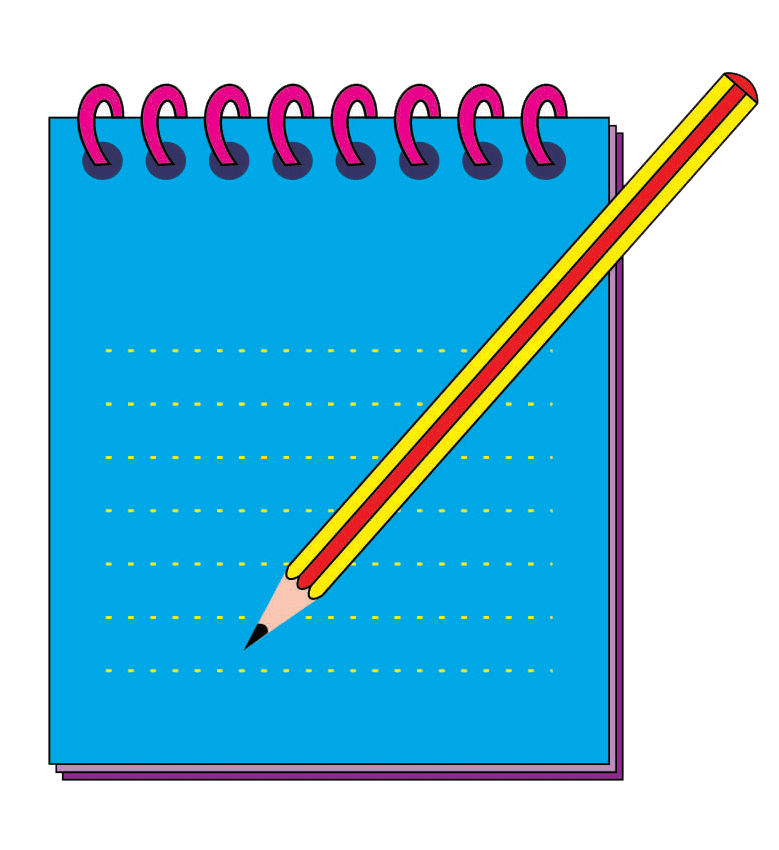                                                                                      Утвержден                                                                                     на педагогическом совете                                                                                     от 01.09.2014 г.                                                                                     заведующий д/c № 41                                                                                     __________  Е.М.АнтоноваПОЭТАПНО-ТВОРЧЕСКОЕПЛАНИРОВАНИЕМузыкального руководителя  МБДОУ«Детский сад № . Йошкар-Олы “Василинка”         Смирнова Е.А.на 2014 –2015 учебный год.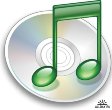 Йошкар-Ола 2014 Работа с детьмиДиагностикаНепосредственно – образовательная деятельностьИндивидуальная работаПраздники и развлеченияКружковая работаРабота с педагогамиКонсультацииВыступление на педсоветахРабота с родителямиКонсультацииБеседыКак правильно овладеть голосом. Охрана голоса.«Это надо знать» - обсуждаем поведение детей в театре.Групповые собранияЗнакомство родителей с основными требованиями программы по музыкальному воспитанию.«Вместе – дружная семья» - всей семьей в театр.Открытые мероприятияНаглядный материалРабота в музыкальном зале	Утвержден                                                                                     на педагогическом совете                                                                                     от 01.09.2014 г.                                                                                     заведующий д/c № 41                                                                                     __________  Е.М.АнтоноваПОЭТАПНО-ТВОРЧЕСКОЕПЛАНИРОВАНИЕУчителя - логопеда  МБДОУ«Детский сад № . Йошкар-Олы “Василинка”         Волкова Т.В.на 2014 –2015 учебный год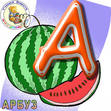 Йошкар-Ола 2014 РАБОТА С ДЕТЬМИДиагностикаКоррекционно – развивающая деятельностьИндивидуальная работаРАБОТА С ПЕДАГОГАМИВыступление на педагогических советахТематические консультацииЕженедельные консультации для воспитателейНаглядная пропагандаРАБОТА С РОДИТЕЛЯМИПедагогические беседыТематические консультацииГрупповые (общие) собрания родителейНаглядная пропагандаОткрытые мероприятияУтверждено на педсовете № 1	от 01.09.2014 г.	заведующий МБДОУ 	«Детский сад № 41 	г. Йошкар – Олы «Василинка»	____________ Е.М.АнтоноваПОЭТАПНО - ТВОРЧЕСКОЕПЛАНИРОВАНИЕПедагога-психолога  МБДОУ«Детский сад № . Йошкар-Олы “Василинка”         Нехорошковой Е.В..на 2013 –2014 учебный год.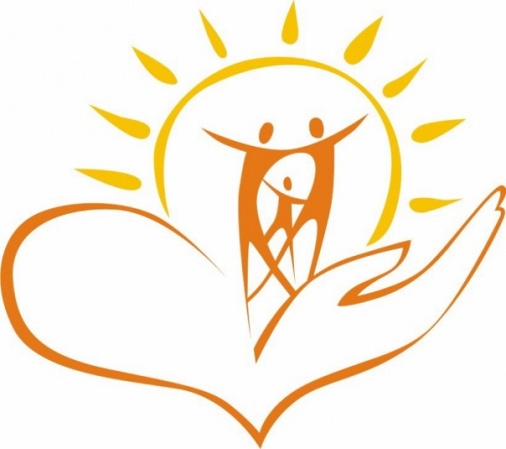 Йошкар-Ола 2014 РАБОТА С ДЕТЬМИДиагностикаЗанятияИндивидуальная работа  РАБОТА С ПЕДАГОГАМИВыступление на педагогических советахТематические консультацииНаглядная пропагандаРАБОТА С РОДИТЕЛЯМИПедагогические беседыТематические консультацииГрупповые (общие) собрания родителейНаглядная пропагандаСогласовано:	Утверждаю:Директор гимназии № 4 	Заведующий МБДОУим. А.С.Пушкина	«Детский сад № 41 «Василинка»__________Л.И.Урусова	___________Е.М.Антонова8.4 План работы со школойЦель: Построение преемственности в программах дошкольного образования и начального обучения.План работы ДОУ по осуществлению преемственности с гимназией № 4 им. А.С.Пушкина8.6 План работы родительского комитета8.7 План экскурсий, каникул, походовКаникулыЭкскурсииПоходы8.8. ПМПкЦель: Организовать систему психолого-медико-педагогического сопровождения детей с отклонениями в психическом развитии и детей с ярко выраженными способностями.Задачи:Своевременное выявление отклонений в психическом развитии воспитанниковСвоевременное выявление детей с ярко выраженными способностями.План работы ПМПк с детьми, имеющими отклонения в развитии8.9. Центр содействия укреплению здоровьяЗадачи:Формирование базы данных о состоянии здоровья, индивидуальных психофизиологических особенностях и резервных возможностях организма воспитанников.Разработка  и реализация индивидуальных и коллективных программ оздоровления воспитанников в образовательном учреждении, исходя из особенностей их психофизического развития, индивидуальных возможностей, региональных, этнонациональных условий.Разработка организационно-педагогических рекомендаций по оптимизации образовательного процесса на валеологической основе.Организация валеологической оценки образовательного процесса, условий обучения и воспитания.Разработка образовательных программ, направленных на сохранение здоровья воспитанников, на обучение их здоровому образу жизни.План мероприятий, способствующих охране жизни и укреплению и здоровья детейПлан мероприятий по  охране жизни  и здоровья детей в детских садах и на детских площадкахПлан мероприятий  по организации безопасного проведения занятий8.9 План кружков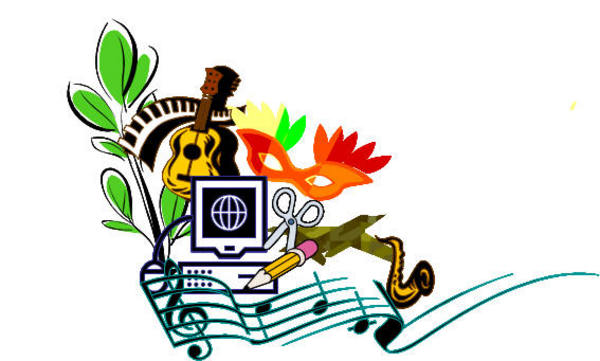 9. ЛИСТ КОНТРОЛЯКОРРЕКТИВЫ К ГОДОВОМУ ПЛАНУ1АНАЛИЗ РЕЗУЛЬТАТОВ ДЕЯТЕЛЬНОСТИ ДЕТСКОГО САДА ЗА ПРОШЕДШИЙ УЧЕБНЫЙ ГОД32ПОСТАНОВКА ЦЕЛИ И ЗАДАЧ НА НОВЫЙ УЧЕБНЫЙ ГОД133СИСТЕМА МЕРОПРИЯТИЙ ПО РЕАЛИЗАЦИИ ЦЕЛИ  И  ЗАДАЧ143.1Программно-методическое обеспечение воспитательно-образовательного процесса143.2Педагогические советы163.3Консультации183.4Семинары, семинары-практикумы183.5Открытые просмотры193.6Смотры, конкурсы203.7Организация методических выставок204КОНТРОЛЬ И РУКОВОДСТВО214.1Фронтальный контроль214.2Тематический  контроль214.3Оперативный контроль245ОРГАНИЗАЦИОННО-УПРАВЛЕНЧЕСКАЯ РАБОТА265.1Инструктивно-методические совещания265.2Производственные совещания266ВЗАИМОДЕЙСТВИЕ С СЕМЬЁЙ276.1Родительские собрания276.2Консультации286.3Дни открытых дверей287АДМИНИСТРАТИВНО-ХОЗЯЙСТВЕННАЯ ДЕЯТЕЛЬНОСТЬ297.1Создание предметно-развивающей среды297.2Приобретение инвентаря, пособий, оргтехники297.3График административно-хозяйственного контроля297.4Проведение ремонтных работ308ПРИЛОЖЕНИЯ К ГОДОВОМУ ПЛАНУ318.1План летнее – оздоровительной работы328.2План лечебно – оздоровительной работы398.3Планы работы специалистов418.4План работы со школой538.5План работы родительского комитета568.6План каникул, экскурсий, походов578.7ПМПк588.8Центр содействия укреплению здоровья618.9План кружков659ЛИСТ КОНТРОЛЯ. КОРРЕКТИВЫ К ГОДОВОМУ ПЛАНУ6610Сетка занятий67Группы здоровья		Учебный год		Учебный год		Учебный годГруппы здоровья2011-20122012-20132013-20141 группа здоровья1 %19,5 %17 %2 группа здоровья93 %75 %77, 1 %3 группа здоровья6 %5,5 %5,9 %АдаптацияУчебный годУчебный годАдаптация2012 - 20132013-2014Легкая58 %68 %Средняя23 %32 %Тяжелая19 %0 %Раздел программы2012 – 20132013 – 2014Образовательная область  «Физическая культура»80%80 %Образовательная область  «Здоровье»77%83 %Образовательная область  «Безопасность»80%80 %Образовательная область  «Коммуникация»83%80 %Образовательная область  «Чтение художественной литературы»83%80 %Образовательная область  «Познание»83%83 %Образовательная область  «Социализация»83%77 %Образовательная область  «Художественное творчество»80%80 %Образовательная область  «Музыка»80%80 %Образовательная область  «Труд»79%80 %Конкурсы2011-20122012 - 20132013 - 2014Городские565Республиканские153Российские-57Год выпускаКоличество выпускниковОбщеобразовательные школыЛицеи, гимназииУспеваемостьУспеваемостьУспеваемостьГод выпускаКоличество выпускниковОбщеобразовательные школыЛицеи, гимназииУдовлХорОтл2010-20112656%44%27%40%33%2011-20125054%46%22%62%16%2012-20132657%43 %18%61%21%№п/п№п/пПредметнаяобластьБазовыйкомпонентБазовыйкомпонентРасширенное содержание образованияДошкольный возраст (3 -7 лет)Дошкольный возраст (3 -7 лет)Дошкольный возраст (3 -7 лет)Дошкольный возраст (3 -7 лет)Дошкольный возраст (3 -7 лет)Дошкольный возраст (3 -7 лет)1.Развитие речиРазвитие речиПрограмма воспитания и обучения в детском садупод редакцией М.А. Васильевой, В.В. Гербовой, Т.С. КомаровойГербова В.В. Занятия по развитию речи.Гербова В.В. Приобщение детей к художественной  литературе Короткова Э.П. Обучение детей дошкольного возраста рассказываниюБондаренко А.К. Словесные игры в детском саду. Швайко Г.С. Игры и игровые  упражнения для развития речи. Дыбина О.В. Занятия по ознакомлению с окружающим миромГербова В.В. Занятия по развитию речи.Гербова В.В. Приобщение детей к художественной  литературе Короткова Э.П. Обучение детей дошкольного возраста рассказываниюБондаренко А.К. Словесные игры в детском саду. Швайко Г.С. Игры и игровые  упражнения для развития речи. Дыбина О.В. Занятия по ознакомлению с окружающим миром2.МузыкаМузыкаПрограмма воспитания и обучения в детском садупод редакцией М.А. Васильевой, В.В. Гербовой, Т.С. КомаровойЗацепина М.Б. Дни воинской славыЗацепина М.Б., Антонова Т.В. Народные праздники в детском садуСоловьева Е.В., Спорышева Е.Б. Царенко Л.И. Наследие: Пособие по приобщению детей дошкольного возраста к традиционной отечественной культуреРадынова О.П. «Музыкальные шедевры»Зацепина М.Б. Дни воинской славыЗацепина М.Б., Антонова Т.В. Народные праздники в детском садуСоловьева Е.В., Спорышева Е.Б. Царенко Л.И. Наследие: Пособие по приобщению детей дошкольного возраста к традиционной отечественной культуреРадынова О.П. «Музыкальные шедевры»3.ИзобразительнаядеятельностьИзобразительнаядеятельностьПрограмма воспитания и обучения в детском садупод редакцией М.А. Васильевой, В.В. Гербовой, Т.С. КомаровойКомарова Т.С. «Занятия по изобразительной деятельности»Комарова Т.С. «Занятия по изобразительной деятельности»ФизкультураФизкультураПрограмма воспитания и обучения в детском садупод редакцией М.А. Васильевой, В.В. Гербовой, Т.С. КомаровойПензулаева Л.И Физкультурные занятия с детьми 3-4 летПензулаева Л.И Физкультурные занятия с детьми 4-5 летПензулаева Л.И Физкультурные занятия с детьми 5-6 летПензулаева Л.И Физкультурные занятия с детьми 3-4 летПензулаева Л.И Физкультурные занятия с детьми 4-5 летПензулаева Л.И Физкультурные занятия с детьми 5-6 лет4.ГрамотаГрамотаПрограмма воспитания и обучения в детском садупод редакцией М.А. Васильевой, В.В. Гербовой, Т.С. КомаровойТумакова Г.А. Ознакомление дошкольника со звучащим словомЖурова Л.Е. «Обучение дошкольников грамоте» (старшая, подготовительная группы)Тумакова Г.А. Ознакомление дошкольника со звучащим словомЖурова Л.Е. «Обучение дошкольников грамоте» (старшая, подготовительная группы)5.Математика Математика Программа воспитания и обучения в детском садупод редакцией М.А. Васильевой, В.В. Гербовой, Т.С. КомаровойПомораева И.А., Позина В.А. Занятия по формированию элементарных математических представленийМетлина Л.С. «Математика в детском саду»Колесникова Е.В. Математика. Петерсон Л.Т. Кочемасова Е.Е. «Игралочка»  (вторая  младшая и средняя группа)Петерсон Л.Т.Холина Н.П. «Раз ступенька, два ступенька» (старшие и подготовительные группы)Помораева И.А., Позина В.А. Занятия по формированию элементарных математических представленийМетлина Л.С. «Математика в детском саду»Колесникова Е.В. Математика. Петерсон Л.Т. Кочемасова Е.Е. «Игралочка»  (вторая  младшая и средняя группа)Петерсон Л.Т.Холина Н.П. «Раз ступенька, два ступенька» (старшие и подготовительные группы)6.Ознакомление с природойОзнакомление с природойПрограмма воспитания и обучения в детском садупод редакцией М.А. Васильевой, В.В. Гербовой, Т.С. КомаровойТруд и наблюдения в природе  Сост. А.Ф. МазуринаЛучич М.В. Детям о природеЗолотова Е.И. Знакомим дошкольников с миром животныхРыжова Н.А. «Наш дом – природа»Николаева С.Н. Юный экологТруд и наблюдения в природе  Сост. А.Ф. МазуринаЛучич М.В. Детям о природеЗолотова Е.И. Знакомим дошкольников с миром животныхРыжова Н.А. «Наш дом – природа»Николаева С.Н. Юный эколог7.Конструирование и ручной трудКонструирование и ручной трудПрограмма воспитания и обучения в детском садупод редакцией М.А. Васильевой, В.В. Гербовой, Т.С. КомаровойКуцакова Л.В. Конструирование и ручной труд в детском саду. Куцакова Л.В. Занятия по конструированию из строительного материалаКуцакова Л.В. Конструирование и ручной труд в детском саду. Куцакова Л.В. Занятия по конструированию из строительного материала8.Театрализованная деятельностьТеатрализованная деятельностьПрограмма воспитания и обучения в детском садупод редакцией М.А. Васильевой, В.В. Гербовой, Т.С. КомаровойСорокина Н.Ф. «Театр -Творчество -Дети»  Миланович Л.Г., Маханёва М.Д. Театрализованные занятия в детском саду. Сорокина Н.Ф. «Театр -Творчество -Дети»  Миланович Л.Г., Маханёва М.Д. Театрализованные занятия в детском саду. 9.Основы безопасности жизнедеятельностиОсновы безопасности жизнедеятельностиПрограмма воспитания и обучения в детском садупод редакцией М.А. Васильевой, В.В. Гербовой, Т.С. КомаровойТихомирова Л.Ф. Упражнения на каждый день: уроки здоровья для детей 5-8 летСаулина Т.Ф. Три сигнала светофораАвдеева Н.Н., Князева О.Л., Стеркина Р.Б. БезопасностьТихомирова Л.Ф. Упражнения на каждый день: уроки здоровья для детей 5-8 летСаулина Т.Ф. Три сигнала светофораАвдеева Н.Н., Князева О.Л., Стеркина Р.Б. Безопасность10Правовое воспитаниеПравовое воспитаниеШорыгина Т.А. Беседы о правах ребенкаШорыгина Т.А. Беседы о правах ребенкаТема Вопросы Форма Сроки Ответственные  «Задачи работы ДОУ на 2014-2015  учебный год в светеавгустовской конференции2014 года»1.Анализ работы за летне – оздоровительный периодТрадиционнаяавгуст-сентябрьст. воспитательМамаева Н.И. «Задачи работы ДОУ на 2014-2015  учебный год в светеавгустовской конференции2014 года»2.Анализ готовности групп к новому учебному годуТрадиционнаяавгуст-сентябрьзаведующийАнтонова Е.М. «Задачи работы ДОУ на 2014-2015  учебный год в светеавгустовской конференции2014 года»3.Утверждение годового плана работы педагогического коллектива на 2014-2015 у. г.Традиционнаяавгуст-сентябрьст.воспитатель
Мамаева Н.И. «Задачи работы ДОУ на 2014-2015  учебный год в светеавгустовской конференции2014 года»4. Утверждение перечня программ и технологий, используемых в ДОУТрадиционнаяавгуст-сентябрьст.воспитатель
Мамаева Н.И. «Задачи работы ДОУ на 2014-2015  учебный год в светеавгустовской конференции2014 года»5.Утверждение режима работы детского сада, режима работы групп, сетки занятий на 2014-2015 у.г.Традиционнаяавгуст-сентябрьзаведующий Антонова Е.М. «Задачи работы ДОУ на 2014-2015  учебный год в светеавгустовской конференции2014 года»6.Утверждение плана работы специалистов ДОУ на 2014-2015 Традиционнаяавгуст-сентябрьспециалисты «Задачи работы ДОУ на 2014-2015  учебный год в светеавгустовской конференции2014 года»7. Материалы августовской педагогической конференцииТрадиционнаяавгуст-сентябрьзаведующий Антонова Е.М. «Задачи работы ДОУ на 2014-2015  учебный год в светеавгустовской конференции2014 года»9. Инструктаж по организации охраны жизни и здоровья детей в детском саду.Традиционнаяавгуст-сентябрьзаведующий Антонова Е.М. «Задачи работы ДОУ на 2014-2015  учебный год в светеавгустовской конференции2014 года»9. Принятие решенийТрадиционнаяавгуст-сентябрьст.воспитатель«Здоровье детей в наших руках»1.Выполнение решений предыдущего педсоветаДеловая играноябрьст.воспитатель
Мамаева Н.И.«Здоровье детей в наших руках»2.Вступительное слово заведующей Деловая играноябрьзаведующий Антонова Е.М.«Здоровье детей в наших руках»3. Итоги тематического контроляДеловая играноябрьст.воспитатель«Здоровье детей в наших руках»4.«Анализ и содержание работы в ДОУ по укреплению здоровья детей. Состояние здоровья детей» Деловая играноябрьмедсестра Транькова Н.И.«Здоровье детей в наших руках»5.«Обеспечение психологического благополучия в ДОУ. Итоги адаптации детей к условиям детского сада» Деловая играноябрьНехорошкова Е.В.,Сидукова Л.С.«Здоровье детей в наших руках»6.«Организация закаливающих процедур дошкольников»Деловая играноябрьЛосева И.В.«Здоровье детей в наших руках»7. Практикум по оказанию первой помощи – «Это должен знать каждый!»Деловая играноябрьст.воспитатель
Мамаева Н.И.«Здоровье детей в наших руках»8. Принятие решенийДеловая играноябрьст.воспитатель«Развитие сенсорных способностей дошкольни-ков»1.Выполнение решений предыдущего педсоветаконференцияЯнварьст.воспитатель«Развитие сенсорных способностей дошкольни-ков»2.Вступительное слово заведующейконференцияЯнварьзаведующий«Развитие сенсорных способностей дошкольни-ков»3. Итоги тематической проверкиконференцияЯнварьст.воспитатель«Развитие сенсорных способностей дошкольни-ков»4. «Активизация речевого развития детей раннего возраста в играх с сенсорным материалом»конференцияЯнварьучитель – логопед Волкова Т.В.«Развитие сенсорных способностей дошкольни-ков»5. «Сенсорное воспитание детей во II младшей группе детского сада»конференцияЯнварьКузьминых И.Л.«Развитие сенсорных способностей дошкольни-ков»6. «Сенсорное воспитание детей в старших группах детского сада»конференцияЯнварьЕвглевская И.А.«Развитие сенсорных способностей дошкольни-ков»7. «Результаты смотра – конкурса сенсорных уголков в группах ДОУ»конференцияЯнварьст.воспитатель
Мамаева Н.И.«Развитие сенсорных способностей дошкольни-ков»8.Принятие решенийконференцияЯнварьст.воспитатель«Я познаю мир»1.Выполнение решений предыдущего педсоветаТради-ционная с элемен-том деловой игрыМартст. воспитатель«Я познаю мир»2.Вступительное слово заведующейТради-ционная с элемен-том деловой игрыМартзаведующий«Я познаю мир»3. Итоги тематического контроляТради-ционная с элемен-том деловой игрыМартст.воспитатель«Я познаю мир»4. «Развитие поисково – познавательной деятельности детей с помощью исследований разных типов (опытов, экспериментирования, коллекционирования)»Тради-ционная с элемен-том деловой игрыМартЗахарова М.М.«Я познаю мир»5. «Презентация детских исследовательских проектов»Тради-ционная с элемен-том деловой игрыМартВоспитатели групп«Я познаю мир»6. Принятие решенийТради-ционная с элемен-том деловой игрыМартст.воспитательИтоговый педсовет«Подведение итогов воспитательнообразователь-ной работы за 2014-2015 учебный год»1.Выполнение решений предыдущего педсоветаТради-ционнаяМайст.воспитательИтоговый педсовет«Подведение итогов воспитательнообразователь-ной работы за 2014-2015 учебный год»2. Выполнение годовых задач текущего учебного годаТради-ционнаяМайст.воспитательИтоговый педсовет«Подведение итогов воспитательнообразователь-ной работы за 2014-2015 учебный год»3. Анализ заболеваемости детейТради-ционнаяМаймедсестра Итоговый педсовет«Подведение итогов воспитательнообразователь-ной работы за 2014-2015 учебный год»4.Результаты диагностического обследования детей.Тради-ционнаяМайвоспитатели, специалистыИтоговый педсовет«Подведение итогов воспитательнообразователь-ной работы за 2014-2015 учебный год»6.Организация летне-оздоровительной работыТради-ционнаяМайзаведующаяИтоговый педсовет«Подведение итогов воспитательнообразователь-ной работы за 2014-2015 учебный год»8.Инструктаж по охране жизни и здоровья детей в детском саду в летний периодТради-ционнаяМайст.воспитательИтоговый педсовет«Подведение итогов воспитательнообразователь-ной работы за 2014-2015 учебный год»8.Принятие решенийТради-ционнаяМайст.воспитательНаименованиеСрокиОтветственныеОздоровление детей в адаптационный периодСентябрь ВоспитательМорозова М.Д.Организация прогулок с дошкольникамиОктябрь ВоспитательБауэр О.Г.Профилактика простудных заболеванийНоябрь  Медсестра Транькова Н.И.Взаимодействие с родителями по формированию здорового образа жизни ребенка в семьеДекабрьВоспитательАчеева Н.Г., 
ст. воспитатель Мамаева Н.И. Взаимодействие педагогов и родителей по сенсорному воспитанию детейЯнварь Воспитатель Ягодарова Г.Е.Эффективность использования сенсорных игр для развития младших дошкольниковФевраль    Воспитатель Сидукова Л.С.Оптимальные условия для поддержания интереса детей к экспериментированиюМарт Воспитатель 
Бакурадзе Э.В.Организация и проведение опытовАпрель Воспитатель Пайбаршева Ж.А.Летние оздоровительные мероприятияМай Воспитатель Малинина Е.Г.НаименованиеСрокиОтветственныеСеминар «Я знаю все цвета…»
(о сенсорном воспитании)январь ВоспитателиМорозова М.Д.,Сидукова Л.С., Евглевская И.А., Малинина Е.Г., Ачеева Н.Г.Семинар - практикум«Детские исследовательские проекты – современный, эффективный метод обучения дошкольников»Декабрь Воспитатели Пайбаршева Ж.А.,Бакурадзе Э.В.,Лосева И.В.,Бауэр О.Г.,Захарова М.М.СрокиТема занятияОтветственныйОктябрьПроведение закаливающих процедурвоспитатели 
всех группДекабрьОткрытые занятия по сенсорному воспитаниюЯгодарова Г.Е., Кузьминых И.Л., Евглевская И.А., Ачеева Н.Г., Лосева И.В., Малинина Е.Г.Январь - февральПроведение серии открытых занятий разных типов: опыты, игры – эксперименты во всех возрастных группахСидукова Л.С., Морозова М.Д., Бауэр О.Г., Пайбаршева Ж.А., Захарова М.М., Бакурадзе Э.В.НаименованиеСрокиОтветственныеКонкурс детского рисунка по ПДДСентябрьСт. воспитатель, воспитателиКонкурс «Веселые старты» ОктябрьВоспитательМорозова М.Д.Конкурс творческих работ «С Днём рождения, моя Республика Марий Эл»НоябрьВоспитателиКонкурс поделок новогодних игрушек «Скоро, скоро Новый год!» ДекабрьВоспитатели,РодителиКонкурс профессионального мастерства «Лучший воспитатель ДОУ»ФевральВоспитателиТематическая выставка рисунков к 8 Марта «Нет милее дружка, чем родная матушка»Март ВоспитателиКонкурс рисунков «День Космонавтики» АпрельВоспитателиСодержаниеСрокиОтветственныеНовинки методических пособий, литературы и периодической печатиВ течение годаСт. воспитатель«Использование здоровьесберегающих технологий в ДОУ» - выставка методических пособийНоябрь Воспитатели всех возрастных групп«Сенсорное воспитание дошкольников» - выставка методических пособийЯнварь Ст.воспитательМетодические пособия, литература, периодические издания по компьютерной технологии в дошкольных учрежденияхМарт Ст.воспитательСодержаниеСрокиОтветственныеПодготовительная группа Февраль   Старший воспитательСпециалисты СодержаниеСрокиОтветственные«Совершенствование  системы работы  и создание здоровьеформирующего пространства воспитанников» Цель:содействие становлению культуры здоровья, в том числе культуры профессионального здоровья воспитателей ДОУ и валеологическому просвещению родителей. Содержание:Усвоение детьми программных задач по проблеме, умение применять их на практике (выявление уровня знаний и сформированности потребности  в здоровом образе жизни у детей ДОУ; наблюдение педагогического процесса; беседа с детьми с использованием практических и игровых заданий, проблемных ситуаций).Знание педагогами программы, владение здоровьесберегающими технологиями (наблюдение педагогического процесса; собеседование)Планирование работы: наличие системы в работе; взаимосвязь с другими видами деятельности; использование разных форм работы с детьми (анализ плана воспитательно-образовательной работы с детьми по проблеме)Создание условий: наличие методического обеспечения, оборудования и пособий;  целесообразность их размещения, эстетика оформления, возрастное соответствие (изучение и анализ предметно-развивающей среды, методического обеспечения)Работа с родителями     (наблюдение, изучение и анализ документации, наглядной пропаганды)Ноябрь Старший воспитатель«Сенсорное воспитание детей в воспитательно – образовательном процессе ДОУ»Цель: Создание условий для сенсорного воспитания детей в процессе всестороннего развития.Содержание:Обследование знаний и умений детей (анализ диагностических карт; выборочное обследование детей по стандартам, задаваемым программой с приложением  карты обследования;  беседы с детьми на предложенную тему; анализ самостоятельной деятельности детей)Оценка профессиональных умений воспитателя: разнообразие методов и приемов, используемых педагогами в работе с детьми (анализ проведения воспитателем занятий; собеседование с воспитателями по программе; анализ самообразования воспитателей; наблюдение за организацией деятельности детей.Создание условий (подбор иллюстративного материала к занятиям, использование дидактического материала в работе с детьми, оформление родительских уголков, группы, информационного материала для оформления стендов, папок-передвижек;Планирование работы (проверка планирования НОД, индивидуальной работы с детьми, подбор дополнительного познавательного материала к занятиям;Работа с родителями:  (анализ планов; посещение родительских собраний; анализ наглядной информации для родителей; опрос или анкетирование родителей)Январь Старший воспитатель«Использование информационно-коммуникативных технологий в воспитательно-образовательном процессе »Цель: Создание условий для внедрения информационно-коммуникативных технологий как средства обучения и как компонента воспитательно-образовательной системы ДОУ в соответствии с ФГОС. Содержание:Обследование знаний и умений детей (анализ диагностических карт; выборочное обследование детей по стандартам, задаваемым программой с приложением  карты обследования;  беседы с детьми на предложенную тему; анализ самостоятельной деятельности детей)Оценка профессиональных умений воспитателя: разнообразие методов и приемов, используемых педагогами в работе с детьми (анализ проведения воспитателем занятий; собеседование с воспитателями по программе; анализ самообразования воспитателей; наблюдение за организацией деятельности детей.Создание условий (подбор иллюстративного материала к занятиям, использование ИКТ в работе с детьми, оформление родительских уголков, группы, информационного материала для оформления стендов, папок-передвижек, использование в работе сканирования, интернета; принтера, проектора);Планирование работы (проверка планирования НОД, индивидуальной работы с детьми, подбор дополнительного познавательного материала к занятиям;Работа с родителями:  (анализ планов; посещение родительских собраний; анализ наглядной информации для родителей; опрос или анкетирование родителей) Март Старший воспитательСодержаниеIXXXIXIIIIIIIIIVVГотовность групп к учебному году+Санитарное состояние+++++++++Охрана жизни и здоровья+++++++++Анализ травматизма+++Анализ заболеваемости+++Соблюдение режима дня+++++++++Подготовка и проведение утренней гимнастики с детьми+++Двигательная активность детей в режиме дня+++Организация и проведение подвижных игр++++Организация и проведение спортивных игр и эстафет++Проведение закаливающих процедур+++Выполнение режима прогулки++++Организация и проведение целевых прогулок и экскурсий по ознакомлению с природой и окружающим миром+++Состояние выносного материала для организации  игровой деятельности детей на прогулке++++КГН (прием пищи)+++КГН (одевание)+++КГН (умывание)+++Оценка навыков поведения  детей в общественных местах++Сформированность этических представлений у старших дошкольников++Режим проветривания+++Проведение фильтра++++Проведение развлечений++Содержание книжных уголков+++Содержание уголков ИЗО++Содержание природных уголков+Содержание уголков ручного труда++Содержание уголков ФИЗО++Содержание музыкальных уголков++Оборудование для сюжетно-ролевых игр+++Оборудование для театрализованной деятельности++Наличие дидактических игр по задачам программы+++Состояние работы с детьми по формированию у них знаний правил дорожного движения++Состояние работы со старшими  дошкольниками по ОБЖ++Рациональность и  эффективность организации хозяйственно-бытового труда во всех возрастных группах+++Система работы с детьми в уголке природы во всех возрастных группах++Организация ручного труда в группах+Подготовка педагогов к занятиям++++Наличие плана воспитательно-образовательной работы++++++Наглядная педагогическая пропаганда+++Проведение родительских собраний+++Проверка документации++Наименование инструкцийСрокиОтветственныеПроверка и утверждение перспективных планов воспитательно–образовательной работы с детьми; планов работы специалистовВ течение годаЗаведующаяСтарший воспитательИзучение программно – методических материаловВ течение годаЗаведующаяСтарший воспитательУтверждение конспектов открытых просмотров, докладов, сценариев утренниковВ течение годаСтарший воспитательИнструкции и методические материалы МО РФ, МО РМЭ, УО А г. Йошкар-ОлаВ течение годаЗаведующаяСтарший воспитательИнструкции по охране жизни и здоровья детей2 раза в годЗаведующаяСтарший воспитательИнструктажи по охране труда и противопожарной безопасности.2 раза в годСтарший воспитательзав.хозяйствомНаименованиеСрокиОтветственныеПравила внутреннего трудового распорядкаНоябрьЗаведующая Профком Утверждение штатного расписания.Январь Заведующая Профком Организация летней оздоровительной работы.МайЗаведующаяСтарший воспитательСодержаниеСрокиОтветственные«Адаптация детей к условиям ДОУ.Программа реабилитации в условиях ДОУ»АвгустЗаведующая,ст.  воспитательмедсестраПедагог – психологСодержаниеСрокиОтветственные«Формирование культурно-гигиенических навыков у детей младшего дошкольного возраста. Оздоровление маленьких детей»Август – сентябрьВоспитатели Педагог - психолог«Роль сенсорного воспитания в умственном развитии ребенка»Декабрь - ЯнварьВоспитатели«Игра с ребенком в жизни вашей семьи. Итоги воспитательно-образовательной работы за год» МайВоспитателиСодержаниеСрокиОтветственные«Старший дошкольный возраст-какой он?/ Психологическая готовность детей к школьному обучению. Укрепление здоровья детей в дошкольном возрасте – залог успешной обучаемости в школе»Август – сентябрьВоспитателиПедагог – психолог, учитель нач.классов«ИКТ в жизни ребенка старшего дошкольного возраста»Декабрь - ЯнварьВоспитатели«Игровая деятельность ребенка дошкольного возраста. Итоги воспитательно-образовательной работы за год»МайВоспитателиВозрастТемаМладший дошкольный возрастМожно, нельзя, надо (о моральном воспитании ребенка)Бить или не бить? (о мерах поощрения и наказания)Когда начинается воспитание ребенкаТруд младших дошкольников в семьеВ игре ребенку необходим партнерРодительский авторитет, из чего он складываетсяКак воспитывать послушание у ребенкаОсобенности речевого развития младших дошкольниковКак укрепить здоровье ребенка в условиях семьиСтарший дошкольный возрастКак укрепить здоровье ребенка в условиях семьиГотовим  руку к письмуВаш ребенок вне дома. Воспитание культуры поведения в общественных местах.Один дома. Советы родителям, если ребенок остался дома один.Что можно рассказать ребенку о родном крае.О детских играх и их содержанииО правильной осанке детейЭтот непослушный ребенок или о характере.Игры старших дошкольников дома как средство подготовки к школеОригами в развитии ребенка.Телевизор и компьютер друзья или враги? Как подготовить ребенка в школу№МероприятияСрокОтветствен1День открытых дверей - «Детский сад ждет гостей»: посещение утренней гимнастики; посещение занятий; наблюдение повседневной деятельности детейАпрельСтарший  воспитатель, Воспитатели, Специалисты2Открытые занятия, отчетные концертыМай  Старший воспитатель, Воспитатели, СпециалистыМероприятияСрокОтветственныеОформление ДОУ:Лестничные маршиХудожественная галереяВ течение годаЗаведующийСтарший  воспитательИнвентарь СрокОтветственныеПриобретение методической литературыВ течение годаЗаведующийСтарший воспитательПополнить  физ. оборудование (гимнастические палки, скакалки, обручи)октябрь-ноябрьЗаведующий  ст.воспитательПополнение  музыкальной фонотекиВ течение годаЗаведующийМузыкальныйруководительМероприятияСрокОтветственныеПо работе с завхозом и работниками кухни:- соблюдение личной гигиены, спец. одежды;- пищевые отравления, причины и их профилактика;- технология приготовления блюд;- санитарное состояние пищеблока, хранение    продуктов и соблюдение сроков реализации.в течение годаЗаведующий,медсестраПо работе с младшими воспитателями:- соблюдение дез. режима, его значение в охране    жизни и здоровья детей;- личная гигиена детей и сотрудников;- соблюдение правил техники безопасности и    противопожарной осторожности;- обязанности младшего воспитателя в группе;- роль младшего воспитателя в организациилетнего режима в детском саду, соблюдениесанитарных правил на участкев течение годаЗаведующий,медсестраПо работе прачки и сторожей:- соблюдение правил хранения чистого игрязного белья;- соблюдение техники безопасности ипротивопожарной осторожности;- своевременная очистка от снега и посыпаниедорожек песком;- расчистка тротуаров от мусора и листвы,подрезка кустарников;- значение увлажнения песка в летнее время.в течение годаЗаведующийзав.хозяйствомПо проведению инструктажа:- проведение вводного инструктажа, знакомствос правилами детского сада;- проведение инструктажа по технике безопасности;- эвакуация детей на случай пожара, правилаповедения детей и сотрудников;- инструкция по санобработке и дез.режиму.в течение годаЗаведующийСтарший воспитательзав.хозяйствомМероприятияСрокОтветствРемонт крыши зданияв течение годазав.хозяйствомРемонт заборав течение годазав.хозяйствомБлагоустройство игровых площадокв течение годазав.хозяйством воспитат.Оформление цветниковапрель-июньзав.хозяйством воспитат.Оформление огородаапрель-июньзав.хозяйством воспитат.Завоз песка в песочницыиюньзав.хозяйствомОпрессовка отопительной системыиюнь-июльзав.хозяйствомРемонт электрических плитавгустзав.хозяйствомМероприятияСрокОтветственные«Организация и проведение целевых прогулок и  экскурсий»ИюньВоспитатели«Обеспечение психоэмоционального благополучия у дошкольников в  разновозрастной группе»ИюльПедагог – психолог«Организация детской познавательной деятельности в условиях лета»АвгустВоспитателиМероприятияСрокОтветственныеСанитарное состояние участка: проверка оборудования участка на соответствие гигиеническим нормамЕжедневноЗаведующий зав.хозяйством МедсестраВоспитатели группСанитарно – гигиеническое состояние помещений: Проведение  генеральной и текущей уборкиСоблюдение режима проветриванияНаличие москитной сетки на окнахЕжедневноМедсестраПитание: Режим хранения продуктов и их транспортировкаДоброкачественность и калорийность продуктовГигиенические требования к выдаче, раздаче и доставке пищи детямСанитарно – гигиеническое состояние оборудованияСанитарно – гигиеническое состояние пищеблока, кладовых ЕжедневноЗаведующийМедсестраШеф - повар КладовщикПитьевой режим: безопасность и качество питьевой воды, соответствие санитарным нормамЕжедневноМедсестраВоспитателиРазнообразие меню за счет овощей, фруктов, зелени, витаминизация 3-го блюдаМедсестраКладовщикШеф - поварСостояние здоровья и физическое развитие детей: утренний прием детей, состояние детей в течение дня, комплексный осмотр на педикулез и гельминтозыЕжедневно1 раз в месяцМедсестраСтарший воспитательВоспитателиСостояние одежды и обуви: соблюдение требований к одежде в помещении и на прогулке в соответствии с температурой воздуха и возраста детейЕжедневноМедсестра Воспитатели, инструктор по физкульт.Двигательный режим: объем двигательной активности в течение дня, соответствие двигательного режима возрасту детей, разнообразие форм двигательной активности в течение дняЕжедневноМедсестра Воспитатели инструктор по физкульт.Система закаливания: воздушные ванны, дыхательная гимнастика, босохождение по песку, травеЕжедневноМедсестраВоспитатели инструктор по физкульт.Прогулка: соблюдение требований к проведению прогулки (продолжительность, одежда детей, двигательная активность); содержание и состояние выносного материалаЕжедневноМедсестра Воспитатели инструктор по физкульт.Физкультурные занятия: место проведения и его санитарно – гигиеническое состояниеЕжедневноМедсестра, Воспитатели инструктор по физкульт.Оздоровительные мероприятия в режиме дня: утренняя гимнастика на улице, гимнастика после сна, двигательная разминка, индивидуальная работа, трудовая деятельность…ЕжедневноМедсестраСтарший воспитательВоспитателиинструктор по физкульт.Дневной сон: санитарно – гигиеническое состояние помещения, учет индивидуальных особенностей детейЕжедневноМедсестраВоспитателиинструктор по физкульт.Физкультурные оздоровительные досуги: санитарное состояние оборудования и безопасности места проведения мероприятия; содержание состояния выносного материалаПо плануМедсестра Старший воспитательинструктор по физкульт.МероприятияСрокОтветственныеПроработать с воспитателями нормативно-правовую базу по охране жизни и здоровья детей:Инструкция по охране жизни и здоровья детей в детском саду и на детских площадках;Инструкция «О предупреждении отравления детей ядовитыми растениями и грибами»;Об организации воспитательной работы с детьми на прогулке;Инструкция по охране жизни и здоровья детей в летний период;О соблюдении техники безопасности  при организации трудовой деятельности в д/с;Инструкция по ОТ «Оказание первой медицинской помощи»Май -июньЗаведующий«Соблюдение питьевого и санитарно-эпидемиологического режима в летних условиях»Май – июньМедсестра«Инструктаж по пожарной безопасности»Май - июньУполномоч.по ОТМероприятияСрокОтветственные«Организация работы ДОУ в летний период»ИюньЗаведующийСтарший воспитатель«Итоги летне-оздоровительной работы МДОУ. Подготовка МДОУ к новому учебному году»АвгустЗаведующийСтарший воспитательМероприятияСрокОтветственные«Адаптация детей, вновь поступающих в детский сад, к условиям ДОУ» Июнь – июльЗаведующийСтарший воспитательПедагог - психологМедсестраМероприятияСрокОтветственные«Улицы города» -  о профилактике детского травматизма в летний периодИюньВоспитатели«Лето – самое удобное время для закаливания» ИюльВоспитателиинструктор по физкульт.«Отдыхаем вместе с детьми»АвгустМедсестраВоспитателиМероприятияСрокОтветственныеОформление цветниковИюнь - августЗав.хозяйствомВоспитатели Мл.воспитателиОформление огородаИюнь - августЗав.хозяйствомВоспитатели Мл. воспитателиОснащение игровых площадок спортивным оборудованием  для игровой и двигательной деятельности детейИюнь - августЗав.хозяйствомВоспитателиОбновление дорожных знаковИюльВоспитатели МероприятияСрокОтветственныеПриобретение  выносного материала для игровой и трудовой деятельности дошкольниковИюньЗав.хозяйствомПриобретение хозяйственного инвентаря для работы в цветнике и огородеИюнь Зав.хозяйствомВопросы/месяцИюнь ИюльАвгуст1. Медицинское обеспечение в/о процесса (медсестра)1. Медицинское обеспечение в/о процесса (медсестра)1. Медицинское обеспечение в/о процесса (медсестра)1. Медицинское обеспечение в/о процесса (медсестра)Медицинский и профилактический осмотр детей. Антропометрия*Контроль за проведением оздоровительных мероприятий в режиме дняПостоянноПостоянноПостоянноОрганизация питания.Постоянно Постоянно Постоянно Выполнение санэпидрежима.1 раз в неделю1 раз в неделю1 раз в неделюАнализ посещаемости, заболеваемости. Диспансерный учетПоследний день месяцаПоследний день месяцаПоследний день месяцаВыполнение натуральных норм питания (накопит)1 неделя месяца1 неделя месяца1 неделя месяцаСантехминимум МОП. Соблюдение законодательства.Ведение мед. документации. Оснащение медикаментамиСанитарно-гигиеническое содержание помещенийПостоянноПостоянноПостоянноСан-просвет работа с родителями, сотрудниками1 раз в месяц1 раз в месяц1 раз в месяцТехническое состояние здания, подсобных помещений (зав.хозяйством)Техническое состояние здания, подсобных помещений (зав.хозяйством)Техническое состояние здания, подсобных помещений (зав.хозяйством)Техническое состояние здания, подсобных помещений (зав.хозяйством)Санитарное состояние помещений, территории ПостоянноПостоянноПостоянноСостояние мебели**Состояние инвентаря, обеспечение дезсредствами1 раз в месяц1 раз в месяц1 раз в месяцСоблюдение инструкции по ОТ и ПБ*Контроль за работой обслуживающего персоналаПостоянноПостоянноПостоянноСохранность имущества**Ведение документации1 раз в месяц1 раз в месяц1 раз в месяцСостояние технического оборудования*Методическое обеспечение воспитательно-образовательного процесса.Предметно – развивающая среда  (старший воспитатель)Методическое обеспечение воспитательно-образовательного процесса.Предметно – развивающая среда  (старший воспитатель)Методическое обеспечение воспитательно-образовательного процесса.Предметно – развивающая среда  (старший воспитатель)Методическое обеспечение воспитательно-образовательного процесса.Предметно – развивающая среда  (старший воспитатель)Состояние в/о работы по возрастам 1 раз в месяц1 раз в месяц1 раз в месяцКалендарное планирование, документация педагогов*Наличие, использование и хранение детских работ*Педагогическое просвещение родителей1 раз в месяц1 раз в месяц1 раз в месяцВыполнение инструкций по охране жизни и здоровья детей**Наглядно-дидактические пособия, их состояние*Состояние предметной среды в группах и МБДОУ.**№МероприятияСрокОтветственные1«Экологический субботник»: уборка территории ДОУ 1 раз в месяцЗав.хозяйством2Частичный  ремонт ограждения   территории ДОУИюнь Зав.хозяйством3Замена песка в песочницахИюль Зав.хозяйством4Покраска оборудования на игровых и  спортивной площадках ДОУМай – июньЗав.хозяйствомВоспитатели групп5Обновление разметки пешеходных переходов на площадке по дорожному движению. Май - июньЗав.хозяйством6Косметический  ремонт группИюнь - августЗав.хозяйством№МероприятияСрокОтветственные1Составление плана работы на новый учебный год; образовательной программы; программы развития.Июнь – августЗаведующийСтарший воспитатель2Разработка новых учебных плановАвгустСтарший воспитатель4Систематизация перспективного планирования с учетом возрастных группИюнь – июльСтарший воспитательФормы работыУсловия организацииУсловия организацииУсловия организацииОтветствен-ныеФормы работыМесто Время Продолжительность(мин)Ответствен-ныеУтренняя гимнастикаНа воздухеЕжедн. передзавтракомМл. гр. - 6                Ср. гр. - 8                   Ст. гр. - 10          Подг. гр.-12 Воспитатели группЗанятиепо физической культуреНа воздухе2 раза в неделю, в часы наимень-шей инсоляции (до наступле-ния жары  или после ее спада)Мл. гр. – 15       Ср. гр. - 20                  Ст. гр. -25             Подг. гр. - 30Воспитатели группПодвижные игры:Сюжетные;Несюжетные  с элементами соревнований;Дворовые;Народные;С элементами спорта (бадминтон, футбол, баскетбол)На воздухеЕжедн.,в часынаимень-шейинсоляцииДля всех возрастных групп – 10-20Воспитатели группДвигательные                разминкиУпражнения на развитие мелкой моторики;Ритмические  движения;Упражнения  на внимание и координацию движений;Упражнения  в равновесии;Упражнения для активизации работы глазных мышц;Гимнастика    расслабления;Упражнения  на формирование правильной осанки;Упражнения  на формирование свода стопыНа воздухеЕжедн.,в часы наимень-шей инсоляцииМл.гр.  - бСр. гр. -  8Ст. гр.  -  10Подг.гр. - 12Воспитатели группЭлементы видов спорта, спортивные упражненияКатание  на самокатах;Езда  на велосипеде;Футбол; Баскетбол; Бадминтон; На воздухе Ежедн.,в часынаимень-шейинсоляцииСр. гр.— 10Ст. гр. — 12Подг.гр. - 15Воспитатели группГимнастика пробужденияГимнастика сюжетно-игрового характера "Сон ушел. Пора вставать. Ножки, ручки всем размять"СпальняЕжедневнопосле дневного снаДля всех возрастныхгрупп — 3 — 5Воспитатели группГимнастика последневного снаУпражнения:С  предметами и без предметов;На  формирование правильной осанки;На  формирование свода стопы;Имитационного  характера;Сюжетные  или игровые;С  простейшими тренажерами (гимнастические мячи, гантели, утяжелители, резиновые кольца, эспандер);На  развитие мелкой моторики;На  координацию движений;В  равновесииСпальня илигрупповоепомещение с доступом свежего воздухаЕжедн.после дневного снаДля всех возрастныхгрупп – 7 - 10ВоспитателиЗакаливающие мероприятияУмывание  прохладной водой, Босохождение Солнечные  и воздушные ванны С учетомспецифи-кизакаливающего мероприя-тияПо плану и в зависи-мости от характера закаливающего мероприя-тияПо усмотрениюмедицинс-ких работниковМедсестраВоспитатели группИндивидуальная работа в режиме дняС учетом специфи-ки индивидуальной работыЕжедн.3-7 Воспитатели группПраздники, досуги,  развлеченияНа воздухе1 раз в неделюНе более 30Муз.руководитВоспитатели Содержание деятельностиСрокКонтроль за физическим развитием и закаливанием детей.Посещение физкультурных занятий во всех группах1 раз в месяцПосещение утренней гимнастикив течение годаКонтроль за регулярным проветриванием группв течение годаКонтроль за проведением прогулок и их длительностьюв течение годаКонтроль за закаливанием детей в группахв течение годаКонтроль за питаниемВедение контроля закладки продуктовЕжедневноПроведение бракеража продуктовЕжедневноПроведение витаминизации третьего блюда витамином «С»ЕжедневноКонтроль за сроком реализации продуктовЕжедневноКонтроль за сохранением суточных пробЕжедневноПодсчет калорийности питания детей1 раз в месяцВоспитание культуры питания детей в группах и обучение правильной сервировке столаЕжедневноСанитарно – просветительская работа.Выпуск санбюллетня и памятки для родителей1 раз в кварталПроведение консультаций для родителейВ течение годаПроведение санитарно – технического минимума с младшими воспитателями1 раз в месяцОрганизации встреч – лекций родителей с врачамиВ течение годаЛечебно – профилактическая работаРегулярное проведение профилактических прививокЕжемесячноРеакция Манту1 раз в годПроведение кварцевания в группахПри карантинеОрганизация регулярных медосмотров в смотровом кабинете1 раз в кварталРегулярный осмотр детей и сотрудников на педикулез1 раз в 10 днейКонтроль за нервно-психическим развитием детейВ течение годаПостоянный контроль за соблюдением режима дняВ течение годаФиксирование антропометрических данных детей2 раза в годОсуществление анализа физического развития детейВ течение годаОсмотр детей после ОРЗ и в летнее времяВ течение годаНаблюдение за детьми группы «Д»В течение годаКонтроль за соблюдение дез. режима всего ДОУПостоянноКонтроль за соблюдением и ведением фильтра в младших группахПостоянноКонтроль за соблюдением и ведением фильтра в группах во время карантинаПо назначениюСвоевременная изоляция больных детей от здоровых ПостоянноСвоевременное направление детей  к врачу-стоматологу, нуждающихся в санации полости ртаПо назначениюПередавать на врачебные участки информацию о всех длительно отсутствующих детяхПостоянноПроводить обследование детей на энтеробиоз1 раз в годСрокиТемаМайДиагностика музыкального развития детей и обработка данных за 2014-2015 учебный годСрокиТемаеженедельноКалендарное планированиеСрокиТемаеженедельноВ календарных планахСрокиТемаСентябрь«Вот опять мы вместе собрались» (игровая программа) – все группы«В уголке сидят игрушки» (по стихам А.Барто) - I мл. гр.«Красная шапочка» (музык. сказка) – стар.дошкол. группы«С физкультурой мы дружны» (спорт. праздник) – подг. гр.Октябрь «В гостях у Петрушки»  (кукол.театр) – I мл.гр  «Осень в Простоквашино» представление  - сред.гр.«Осень в гости к нам пришла» осен. праздник -стар. группа «Гуси - лебеди» р.н.сказка (фольклор) – подгот.группаНоябрь «Лесные напевы» (мар. сказка) - стар.дошкол.группы «Чистота для здоровья нам нужна» спорт.- муз.праздник  - стар.гр.«Защита природы в наших руках» (муз.школа) – подгот.гр.«Знакомство с муз.инструментами» (муз.школа) –ст.дошк.гр.Декабрь «Снег - снежок»  - средние группы«Новогодняя сказка»  - старшая группа«Что такое Новый год» (муз.школа) - подгот.гр.«Щелкунчик» (муз.сказка) -  подг.гр.Январь«Прощание с ёлкой!» - все группы«Рождественские звездочки»  концерт  - ст.возр. «Веселые старты» (спортив.праздник) -  подгот.гр. «Этикет для малышей» - средние группыФевраль«Ладушки в гостях у бабушки» (фолклор) – I млад.гр.«Мы блинов давно не ели» (масленица) - ст.дошк.группы«Бравые солдаты» (муз.- спортивный праздник) - стар. гр.«День защитника Отечества» (муз.- спортивный праздник) -  подгот. группаМарт«Весенние лучики» - I мл. гр.«Мамин день встречаю, с мамой поиграю» - ср.группы« Солнышко лучистое»  - стар. гр.« По щучьему велению» сказка на новый лад -  подгот. гр.Апрель«Праздник - безобраздник» день смеха – все группы« Космонавтом быть хочу» - стар.дошкол.группы	«Праздник Пасхи мы встречаем» фольклор -                    стар.дошкол.группы«Посещение музыкальной школы»  - подгот.гр.Май«День Победы» тематический праздник  - стар.дошкол. гр.«Наш веселый звонкий мяч» спорт.праздник - сред.группы                    «Волшебница вода» (экологич.праздник) - старшая.гр.«Наступает расставанье…» - выпускной вечер подгот.гр.СрокиТемаВ течение года«Завалинка» - фольклорный кружокСрокиТемаОктябрьРоль ритмических упражнений в формировании здоровья дошкольников и повышения качества дошкольного образованияДекабрьИспользование информационно – коммуникативных технологий в непосредственно образовательной деятельности – семинар - практикумВ течение годаРазучивание и закрепление музыкального материала (см. перспективное планирование)СрокиТемаСентябрьЗнакомство и утверждение плана праздников и развлечений на 2014-2015 уч. годМайПодведение итогов по всем возрастным группам. По музыкальному развитию детейСрокиТемаВ течение годаРодители основные помощники в изготовлении костюмов к праздникамКак организовать детский праздник. Подбор музыкального материала к празднику.СрокиТемаВ течение года Праздничные утренникиАпрель День открытых дверейСрокиТема1 раз в квартал По запланированным темам информация в родительских уголкахВ течение года Памятки для родителейСрокиТемаСентябрь – октябрьПросмотр нового музыкального материала к новому учебному годуВ течение годаПродолжить подбор иллюстраций к музыкальным произведениям.СентябрьНастройка инструментаВ течение годаОформление зала по временам годаВ течение годаПополнение дидактического материала по различным возрастным группамАпрель – майСоставление картотеки по музыкальным дискам, дополнение других карточек (аудиокассеты, дидактические игры)СрокиТемасентябрьмайДиагностика речевого развития детей старшего дошкольного возрастапо плану работы ПМПкДиагностическая работа в ПМПк	СрокиТемасентябрьСбор анамнестических сведений о ребенкев течение годаСмотри календарное планирование СрокиТемав течение годаТетрадь для индивидуальных работ(Исправление недостатков звукопроизношения у детей)СрокиТемасентябрьУтверждение  поэтапно – творческого  плана на 2014– 2015 уч. г.январьКомпьютерные технологии в коррекции речевого развития дошкольников.майИтоги  логопедической работы  СрокиТемаоктябрьПреемственность в работе учителя – логопеда и воспитателя январьИгры для развития слухового внимания, фонематического восприятия.мартРечевая готовность детей к обучению в школе.в течение годаИндивидуальное консультирование по запросам педагоговСрокиТемав течение годаТетрадь «Взаимосвязь в работе логопеда и воспитателя»СрокиТемав течение годаРазучивание стиховв течение годаРекомендации по проведению артикуляционной гимнастикив течение годаДыхательные игры и упражненияв течение годаОрганизация речевого центра в групповой комнатеСрокиТемав течение годаОрганизация логопедических занятий  дома.в течение годаВыполнение домашнего заданияв течение годаБеседы по итогам анкетирования и опросовСрокиТемаоктябрьПрофилактика дисграфиидекабрьИгры для развития речи детейфевральПальчиковые игры как средство развития речи ребёнка.апрельРечевая готовность к школе.в течение годаИндивидуальное консультирование по запросам родителейСрокиТемасентябрьОсобенности занятий на логопунктеГотовность ребенка к школемайИтоги работы. Успехи и достиженияСрокиТемав течение годаИгры со звуками.в течение года Весёлый язычок. Артикуляционная гимнастикав течение годаДыхательные игры и упражненияв течение годаПодготовка руки к письмуСрокиТемаапрельДень открытых дверейСрокиТемаСентябрь,майДиагностика уровня готовности к обучению в школеВ течение годаДиагностика уровня развития ВПФ.по плану работы ПМПкДиагностическая работа с детьми, направляемыми на ПМПк	в течение года По запросу воспитателей и родителейСрокиТемасентябрьСбор анамнестических сведений о вновь поступивших в МБДОУ детяхв течение годаСмотри календарное планирование СрокиТемаВ течение годаИндивидуальные занятия с детьми, направляемыми на ПМПКв течение годаЗанятия с детьми из коррекционной группыв течение годаЗанятия по запросам родителей, воспитателейСрокиТемасентябрьУтверждение  поэтапно – творческого  плана на 2014 – 2015 уч. годноябрьПсихологическое сопровождение детей в ходе реализации здоровьесберегающих технологиймайИтоги  работы  СрокиТемафевральФормирование коммуникативных способностей у детей дошкольного возрастав течение годаИндивидуальное консультирование по запросам педагоговСрокиТемав течение годаФормирование здоровых детско-родительских отношенийв течение годаРекомендации по проведению психогимнастики.в течение годаДыхательные игры и упражнения на снятие психо-мышечного напряжения.в течение годаОсобенности работы психолога с одаренными детьмиСрокиТемав течение годаОрганизация развивающих занятий  домав течение годаВаш ребенок-эгоиств течение годаКак научить ребенка достойно проигрыватьв течение годаБеседы по итогам анкетирования и опросовСрокиТемасентябрь«Возрастные особенности физического и психического развития детей. Адаптация ребенка к условиям детского сада. Оздоровление маленьких детей»ноябрь«Старший дошкольный возраст-какой он?/ Психологическая готовность детей к школьному обучению»январь«Влияние телевидения и компьютерных игр на психологическое здоровье дошкольников»в течение годаИндивидуальное консультирование по запросам родителейСрокиТемаоктябрьАдаптация к детскому садуноябрьГотовность ребенка к школемайИтоги работы. Успехи и достиженияСрокиТемав течение годаВ детский сад с радостью!в течение годаЕсли ребенок не уверен в себев течение годаЕсли ваш ребенок упрямитсяв течение годаЕсли ваш ребенок ябедав течение годаЕсли ваш ребенок плохо еств течение годаРодителям будущих первоклассниковв течение годаЕсли ребенок одаренныйв течение годаРебенок со страхамив течение годаГде папа?  Семья после разводав течение годаКогда в семье появляется еще один ребенокмероприятиесрокиответственныеЦелевая прогулка к школе «Дорога в школу», посещение праздничной линейкиСентябрь, майСтарший воспитательЗавуч начальной школыВоспитателиДиагностика детей подготовительных групп на предмет готовности к обучению в школе. Участие учителей начальной школы в работе родительского собрания.СентябрьПедагог - психологОформление подборки книг о школе, книжного уголка «Читаем сами»; уголка для игр в школуОктябрь Воспитатели группЭкскурсия в школьную библиотекуНоябрьСтарший воспитательЗавуч начальной школыВоспитателиУчастие в празднике БукваряДекабрьСтарший воспитательЗавуч начальной школыВоспитатели, учитель начальных классовКонсультации учителя, психолога начальной школы (психологическая готовность к школе, обзор образовательных программ начальной школы)ЯнварьСтарший воспитательЗавуч начальной школыПедагог- психологСоставление памятки для родителей «Портрет будущего первоклассника»Февраль Старший воспитательПедагог- психологДень открытых дверей для учителей начальной школы. Взаимопосещения занятий  и уроков. Семинар-практикум (круглый стол) «Обмен опытом. Анализ и обсуждение уроков в школе и занятий в детском саду».ФевральСт. воспитатель,воспитателиМониторинг готовности детей к школьному обучениюФевраль Ст.воспитатель, педагог-психолог, воспитатели, учитель – логопедЭкскурсия детей подготовительных групп в школу (выставка детских рисунков «Мои впечатления о школе»)Март Ст.воспитатель, завуч начал. школыСовместное спортивное мероприятие между старшими дошкольниками и учащимися первого класса «Веселые старты – скоро в школу»МартСтарший воспитательЗавуч начальной школыИнструктор по ФИЗОЗаседание детско-родительского клуба«Я готов учиться в школе» - интеллектуальный марафонАпрель Старший воспитательЗавуч начальной школыВоспитателиПедагог – психологУчитель - логопедНаименованиеСрокиВыборы родительского комитета.Утверждение плана работы на 2014-2015 учебный годСентябрь-октябрьАктивное участие в жизни д/с:- наблюдение проведения утренней гимнастики- знакомство с организацией и содержанием прогулок- посещение открытых занятий- посещение бесед, консультацийВ течение годаПрисутствие и оказание помощи в организации детских утренников с привлечением родителей, мало интересующихся воспитанием детейВ течение годаПосещение групповых родительских собраний, участие на общих собраниях с учетом данных наблюденийВ течение годаУчастие в педагогических советахФевральУчастие и привлечение родителей к участию в дне открытых дверей и театральном сезонов д/сМарт-АпрельУчастие и привлечение родителей к участию в субботникеСентябрь, апрельУчастие  и привлечение родителей к проведению экскурсий, целевых прогулок, походов с детьмиВ течение годаОказание помощи д/с при подготовке к летне - оздоровительному периодуМайОказание помощи и привлечение родителей к подготовке участков д/с к новому учебному годуИюнь-июльОСЕННИЕНеделя здоровья Беседы с детьми о правилах поведения на дорогеТематическая беседа «Огонь друг или враг»ОБЖ в комиксах, картинках, моделях, схемахВечер вопросов «Как избежать неприятностей»Рисование «Приключение пещерного человека» (по правилам дорожного движения)Овощи и фрукты – лучшие продукты: беседы, игрыТематическая беседа «Кто живет в молочной стране» (о пользе молока и молочных продуктов)Развлечение «Путешествие в страну здоровяков»ЗИМНИЕНеделя  волшебстваИгры со снегомИзготовление цветного льдаУкрашение зимних построекЧтение зимних сказокСочинение зимних сказок детьмиЛитературная викторина «Угадай героя сказки»Конкурс на самую смешную фигуруИгры – забавы «Веселые художники»Удивительные опытыВЕСЕННИЕНеделя книжки – малышкиБеседа с детьми «Из истории книги»: как появилась книга, кто ее делает, из каких частей состоит, кто создает рисунки в книгахЗнакомство дошкольников с творчеством художника Васнецова В.М.Лепка героев русских народных сказок по мотивам иллюстраций Васнецова В.М.Выставка «Книга моего детства» (с привлечением родителей)Конкурс рисунков «Колобок на новый лад» - придумаем новый финал сказки и нарисуем иллюстрацииИзготовление книжки – малышки из рисунков детейПрезентация книги с инсценировкой сказкиТемаМесяцОтветственныеЭкскурсия в осенний парк «Встреча осени»: Наблюдать сезонные изменения в природе восенний периодОктябрьСтарший воспитательВоспитателиЭкскурсия в зимний парк: Наблюдать сезонные изменения в жизни природы с приходом зимыДекабрьСтарший воспитательВоспитателиЭкскурсия  в весенний парк: Наблюдатьсезонные изменения веснойАпрельСтарший воспитательВоспитателиЭкскурсии в музеи городаВ течение годаСтарший воспитательВоспитателиЭкскурсия в школуСентябрь, майСтарший воспитательВоспитателиЭкскурсия в школьную библиотекуНоябрьСтарший воспитательВоспитателиТемаМесяцОтветственныеЛыжная прогулка в паркФевраль Старший воспитательИнструктор по физкул.ВоспитателиТропа здоровья МайСтарший воспитательИнструктор по физкульт.ВоспитателиСодержание работыСрокиОтветственные Оформление нормативно-правовой документации, регламентирующей деятельность ПМПк в предстоящем учебном годуСентябрьПредседатель ПМПкПрием запросов  на работу ПМПк от родителей (законных представителей), педагоговВ течение годаПредседатель ПМПкМедицинское обследование: антропометрия, определение групп здоровья, хронических заболеванийСентябрь – октябрьМедсестра Психологическая диагностика: познавательная сфера, определение ведущей руки, базовые функции мозга, эмоциональное благополучие, коммуникативные навыки. Социометрия, анкетирование, выявление детей с признаками коммуникативной дезадаптацииСентябрь – октябрьПедагог –психологЛогопедическая диагностика: нарушение звуковой и слоговой структуры речи, словарный запас, речевое общение, фонематическое восприятие, связная речьСентябрь – октябрьУчитель -логопедЗаседания ПМПк:Результаты комплексной диагностики детей по запросам родителей (педагогов)Результаты комплексной диагностики вновь поступивших в ДОУ детей.Составление прогноза и  планов индивидуальной коррекционной работы с  каждым ребенком  в соответствии с результатами диагностики.Октябрь ПредседательЧлены  ПМПкОзнакомление родителей (законных представителей) с результатами обследования детей. Оформление договора.Октябрь Председатель ПМПкКоррекционно-развивающая работа по планам индивидуальной коррекционной работы с  каждым ребенком  Ноябрь - январь,Февраль – апрельПредседательЧлены  ПМПкПрофилактические лечебные мероприятияВ течение годаМедсестра Заседание ПМПк: Результаты 1-го среза скрининга готовности к обучению в школеРезультаты адаптации вновь прибывших детейДекабрь Председатель ПМПкКомплексное обследование состояния речи и познавательных способностей у детей средних групп для комплектования коррекционной группы для работы на логопункте на второе полугодие. Декабрь Учитель - логопедУглубленное обследование детей, направляемых на ПМПКПодготовка документов для ПМПК.ДекабрьПредседательЧлены  ПМПкЗаседания ПМПк:Итоги 1 этапа коррекционно-развивающей работы с детьмиУтверждение  планов индивидуальной коррекционной работы с  каждым ребенком  в соответствии с результатами 1 этапа работыУтверждение списков детей для занятий на логопунктеЯнварь Председатель ПМПкИндивидуальное консультирование педагогов с целью  дифференцированного подхода к детям по результатам диагностики: логопедической, психологической, физиолого-гигиенической.В течение годаПредседательЧлены  ПМПкИндивидуальное консультирование педагогов по вопросам воспитания и обучения детей, создания здоровьесберегающей среды (по запросам).В течение годаПредседательЧлены  ПМПкИндивидуальная работа с родителями (консультации) по разъяснению значения выполнения рекомендаций ПМПк (ГПМПК), заключение договоров с родителями.В течение годаПредседательЧлены  ПМПкЗаседания ПМПк:Итоги 2 этапа коррекционно-развивающей работы с детьмиУтверждение списков детей для занятий на логопункте на предстоящий учебный годАнализ эффективности работы ПМПк за год.Май- июньПредседательЧлены  ПМПкСодержание работыСрокиОтветственныеОсуществлять контроль за  исправностью водопровода, канализации за устойчивостью фрамуг, оборудования, мебели.В течение годаЗаведующаяЗав.хозяйствомПроводить инструктаж по пожарной безопасности, уметь пользоваться огнетушителями, знать план эвакуации на случай пожара.1 раз в полгодаЗаместитель Зав.хозяйствомПроводить семинары-практикумы по оказанию первой помощи детям при несчастных случаях.1 раз в полгодаМедсестра Следить за доброкачественным  приготовлением пищи,  соблюдением сроков реализации продуктов, соблюдением санитарно-гигиенических правил на кухне, состоянием посуды. В течение годаЗаведующаяМедсестраСледить за состоянием участков, ежедневно убирать их (чтобы не было камней, стёкол, ядовитых грибов, растений).ПостоянноВоспитатели Следить за двигательной активностью детей, своевременно менять характер игр, чтобы дети не перегревались и не переохлаждались.  ПостоянноСтарший воспитатель Следить за выполнением правил при выводе детей за территорию детского сада. ПостоянноЗаведующаяСоблюдать графики проветривания  и питьевой график. ПостоянноМедсестраМладшие воспитателиСледить за хранением дез. растворов и лекарствПостоянноМедсестраМладшие воспитателиСледить за хранением острых вещей,  ножниц игл ПостоянноСтарший воспитательВоспитатели Следить за состоянием расчесок, зубных щеток, своевременно менять их.ПостоянноВоспитателиПроводить работу с родителями, чтобы не отпускали детей в д/с одних, а передавали воспитателю, сообщив о  состоянии  здоровья ребенка. ПостоянноЗаведующая Воспитатели  Следить за проведением сквозного проветривания.ПостоянноМедсестраМл. воспитателиСледить за наличием в летнее время москитных сетокПостоянноЗав.хозяйствомМл. воспитателиСледить за состоянием розеток  (должны быть закрыты специальными  заглушками)ПостоянноВоспитателиСледить за дежурством детей по столовой (Дежурные по столовой только совместно с младшим воспитателем могут посещать пищеблок (помочь принести хлеб)ПостоянноВоспитателиМладшие воспитателиСледить за организацией дневного сна (Во время дневного сна, дети не должны находиться одни, без взрослого)ПостоянноВоспитателиСледить за перемещением детей по детскому саду (Посещение музыкального зала проводится строго под присмотром взрослого, особенно  на лестничных маршах)ПостоянноВоспитателиСодержание работыСрокиОтветственныеОрганизационная работа Со всеми сотрудниками провести инструктаж: по охране жизни и здоровья детей в детских садах и на детских площадках;предупреждение отравления детей ядовитыми растениями и грибами;проведение прогулок;профилактика дорожного травматизма;правила пожарной безопасностипроведение экскурсий и целевых прогулок.2 раза в годСтарший воспитательЗав.хозяйствомУправление материально-технической базой д/с и создание условий работы по охране жизни и здоровья детейСилами коллектива  и родителями укреплять материально-техническую базу детского сада:косметический ремонт групповых комнат и помещений д/с;благоустройство участков д/с;приобретение кухонной  и столовой посуды;проверка спортивного оборудования в групповых комнатах  и на площадках;составление актов проверки спортивного оборудования;составление плана работы по профилактике дорожно-транспортного травматизма;составление плана работы по ОБЖ;приобретение дополнительной литературы по изучению правил дорожного движения и ОБЖ.   В течение годаЗаведующаяЗав.хозяйством Работа с родителями:групповые родительские собрания;дни открытых дверей;выставки, конкурсы;консультации;наглядная информация.В течение годаЗаведующаяСтарший воспитательВоспитателиСпециалисты Содержание работыСрокиОтветственныеПроверка готовности помещения к проведению занятия.ПостоянноСтарший воспитательВоспитатели Проверка исправности оборудования и допущенных к применению учебно-наглядных пособий.ПостоянноСтарший воспитательВоспитателиЕсли занятия проводятся с наличием опасности для воспитателя, то их нужно проинструктировать в игровой форме.ПостоянноСтарший воспитательВоспитателиЗнакомить воспитанников с безопасными приемами обращения с оборудованием (ножницами, иголкой).ПостоянноСтарший воспитательВоспитателиПри завершения занятия обратить внимание на то, чем должна завершиться работа – приведение в порядок рабочего места.ПостоянноСтарший воспитательВоспитателиВ процессе занятия приучать детей к осторожности, к навыкам самообслуживания, правилам обращения с опасными предметами, приучать к соблюдению элементарных правил поведения : уступи, предупреди и т.д. ; знакомить на примере художественной литературы  о случаях травматизма, подводить детей к самостоятельному выбору по той или иной ситуации.ПостоянноСтарший воспитательВоспитатели№МероприятияОтметка о выполнении№МероприятияОтветственныйОтметка о выполнении